ПОЯСНИТЕЛЬНАЯ ЗАПИСКА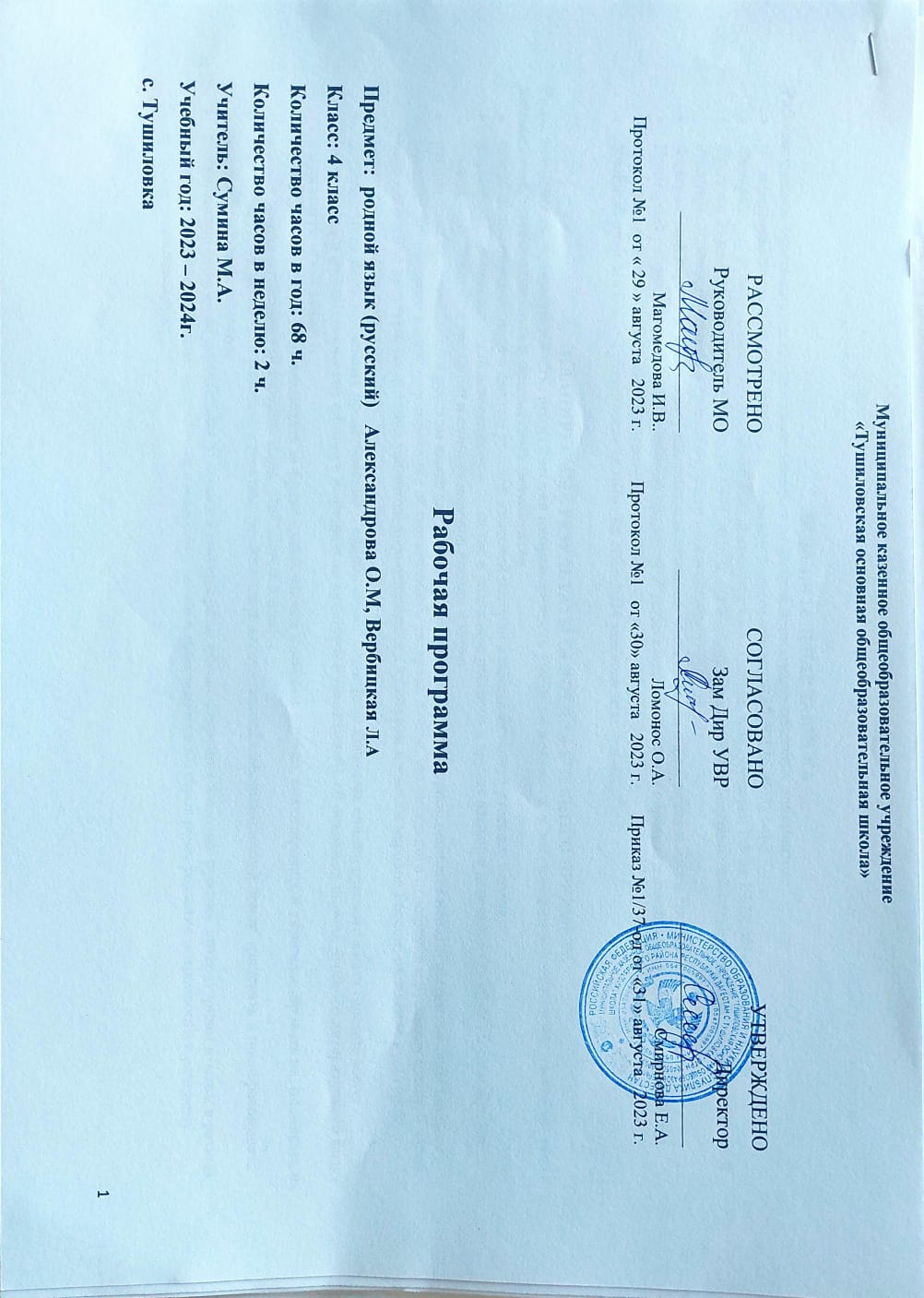 Рабочая учебная программа составлена на основании следующих нормативно-правовых документов:Федеральный закон «Об образовании в Российской Федерации» от 29.12.2012г. № 273-ФЗФедеральный государственный образовательный стандарт ООО (приказ Минобрнауки РФ от 17.12.2010 года № 1897)Приказы Минобрнауки от 31.12.2015г. № 1577, №1578 «О внесении изменений в федеральный государственный образовательный стандарт, основного общего и среднего общего образования»Федеральный перечень учебников утвержденный приказом Министерства образования и науки Российской ФедерацииПримерная рабочая программа по учебному предмету «Русский родной язык» для образовательных организаций, реализующих программы начального общего образования Учебный план МКОУ  « Тушиловская ООШ»   на 2022-2023 учебный год ПЛАНИРУЕМЫЕ РЕЗУЛЬТАТЫ ОСВОЕНИЯ УЧЕБНОГО ПРЕДМЕТАРоль, значимость, преемственность, практическая направленность учебного предмета, в достижении обучающимися планируемых личностных, метапредметных и предметных результатовприобщение обучающихся к фактам русской языковой истории в связи с историей русского народа,формирование преставлений школьников о сходстве и различиях русского и других языков в контексте богатства и своеобразия языков, национальных традиций и культур народов России и мира;расширение представлений о русском языке как духовной, нравственной и культурной ценности народа; осознание национального своеобразия русского языка; формирование познавательного интереса, любви, уважительного отношения к русскому языку, а через него – к родной культуре; воспитание уважительного отношения к культурам и языкам народов России; овладение культурой межнационального общения;формирование первоначальных представлений о национальной специфике языковых единиц русского языка (прежде всего лексических и фразеологических единиц с национально-культурной семантикой), об основных нормах русского литературного языка и русском речевом этикете;совершенствование умений наблюдать за функционированием языковых единиц, анализировать и классифицировать их, оценивать их с точки зрения особенностей картины мира, отражённой в языке;совершенствование умений работать с текстом, осуществлять элементарный информационный поиск, извлекать и преобразовывать необходимую информацию;совершенствование коммуникативных умений и культуры речи, обеспечивающих владение русским литературным языком в разных ситуациях его использования; обогащение словарного запаса и грамматического строя речи; развитие потребности к речевому самосовершенствованию;приобретение практического опыта исследовательской работы по русскому языку, воспитание самостоятельности в приобретении знаний.Личностные, метапредметные и предметные планируемые результаты освоения учебного предмета «Русский родной язык» в 4 классе.Личностными результатами изучения русского языка в начальной школе являются:представление о русском языке как духовной, нравственной и культурной ценности народа; осознание национального своеобразия русского языка; познавательный интерес и уважительное отношение к русскому языку, а через него – к родной культуре; ответственное отношение к сохранению и развитию родного языка;осознание роли русского родного языка в жизни общества и государства, в современном мире, осознание роли русского родного языка в жизни человека, осознание языка как развивающегося явления, взаимосвязи исторического развития языка с историей общества, осознание национального своеобразия, богатства, выразительности русского родного языка;представление о речевом идеале; стремление к речевому самосовершенствованию; способность анализировать и оценивать нормативный, этический и коммуникативный аспекты речевого высказывания;увеличение продуктивного, рецептивного и потенциального словаря; расширение круга используемых языковых и речевых средств родного языка.Метапредметными результатами изучения предмета «Русский родной язык» во 4 классе является формирование следующих умений:совершенствование коммуникативных умений и культуры речи, обеспечивающих свободное владение русским литературным языком в разных сферах и ситуациях его использования; обогащение словарного запаса и грамматического строя речи учащихся; развитие готовности и способности к речевому взаимодействию и взаимопониманию, потребности к речевому самосовершенствованию;владение разными способами организации интеллектуальной деятельности и представления ее результатов в различных формах: приемами отбора и систематизации материала на определенную тему; умениями определять цели предстоящей работы (в том числе в совместной деятельности), проводить самостоятельный поиск информации, анализировать и отбирать ее; способностью предъявлять результаты деятельности (самостоятельной, групповой) в виде рефератов, проектов; оценивать достигнутые результаты и адекватно формулировать их в устной и письменной форме;овладение социальными нормами речевого поведения в различных ситуациях неформального межличностного и межкультурного общения, а также в процессе индивидуальной, групповой деятельности.Предметными результатами изучения учебного предмета «Русский родной язык» в 4 классе являются формирование следующих умений:В конце четвёртого года изучения курса «Русского родного языка» в начальной школе обучающийся научится:при реализации содержательной линии «Русский язык: прошлое и настоящее»:распознавать слова с национально-культурным компонентом значения (лексика, связанная с особенностями мировосприятия и отношениями между людьми; с качествами и чувствами людей; родственными отношениями);распознавать русские традиционные сказочные образы, эпитеты и сравнения в произведениях устного народного творчества и произведениях детской художественной литературы; осознавать уместность употребления эпитетов и сравнений в речи;использовать словарные статьи учебного пособия для определения лексического значения слова;понимать значение русских пословиц и поговорок, связанных с изученными темами;понимать значение фразеологических оборотов, связанных с изученными темами; осознавать уместность их употребления в современных ситуациях речевого общения;использовать собственный словарный запас для свободного выражения мыслей и чувств на родном языке адекватно ситуации и стилю общения;при реализации содержательной линии «Язык в действии»:соотносить собственную и чужую речь с нормами современного русского литературного языка (в рамках изученного);соблюдать на письме и в устной речи нормы современного русского литературного языка (в рамках изученного);произносить слова с правильным ударением (в рамках изученного);выбирать из нескольких возможных слов то слово, которое наиболее точно соответствует обозначаемому предмету или явлению реальной действительности;проводить синонимические замены с учётом особенностей текста;заменять синонимическими конструкциями отдельные глаголы, у которых нет формы 1-го лица единственного числа настоящего и будущего времени;выявлять и исправлять в устной речи типичные грамматические ошибки, связанные с нарушением согласования имени существительного и имени прилагательного в числе, роде, падеже; с нарушением координации подлежащего и сказуемого в числе‚ роде (если сказуемое выражено глаголом в форме прошедшего времени);соблюдать изученные пунктуационные нормы при записи собственного текста;пользоваться учебными толковыми словарями для определения лексического значения слова;пользоваться орфографическим словарём для определения нормативного написания слов;пользоваться учебным этимологическим словарём для уточнения происхождения слова;при реализации содержательной линии «Секреты речи и текста»:различать этикетные формы обращения в официальной и неофициальной речевой ситуации;владеть правилами корректного речевого поведения в ходе диалога;использовать коммуникативные приёмы устного общения: убеждение, уговаривание, похвала, просьба, извинение, поздравление;использовать в речи языковые средства для свободного выражения мыслей и чувств на родном языке адекватно ситуации общения;владеть различными приёмами слушания научно-познавательных и художественных текстов об истории языка и о культуре русского народа;анализировать информацию прочитанного и прослушанного текста: отделять главные факты от второстепенных, выделять наиболее существенные факты, устанавливать логическую связь между фактами;составлять план текста, не разделённого на абзацы;пересказывать текст с изменением лица;создавать тексты-повествования о посещении музеев, об участии в народных праздниках, об участии в мастер-классах, связанных с народными промыслами;оценивать устные и письменные речевые высказывания с точки зрения точного, уместного и выразительного словоупотребления;редактировать письменный текст с целью исправления речевых ошибок или с целью более точной передачи смысла;соотносить части прочитанного или прослушанного текста: устанавливать причинно-следственные отношения этих частей, логические связи между абзацами текста; приводить объяснения заголовка текста.Обучающийся получит возможность научиться:обогащать активный и потенциальный словарный запаса, развивать культуру владения родным языком в соответствии с нормами устной и письменной речи, правилами речевого этикета;ценностному отношению к родному языку как хранителю культуры, включится в культурно-языковое поле своего народа,умениям ориентироваться в целях, задачах, средствах и условиях общения, формированию базовых навыков выбора адекватных языковых средств для успешного решения коммуникативных задач;позитивному отношению правильной устной и письменной родной речи как показателям общей культуры и гражданской позиции человека;формированию первоначальных представлений о единстве и многообразии языкового и культурного пространства России, о языке как основе национального самосознания.                                                                            Место учебного предмета         В учебном плане МКОУ «Тушиловская ООШ»  на 2022-2023 учебный год на изучение курса «Русский родной язык» в 4 классе отводится 68 часов (2 часа  в неделю).                                                                            СОДЕРЖАНИЕ УЧЕБНОГО ПРЕДМЕТАХарактеристика основных содержательных линий.Содержание курса «Русский родной язык» направлено на удовлетворение потребности обучающихся в изучении родного языка как инструмента познания национальной культуры и самореализации в ней. Учебный предмет «Русский родной язык» не ущемляет права тех обучающихся, кто изучает иные (не русский) родные языки. Поэтому учебное время, отведённое ни изучение данной дисциплины, не может рассматриваться как время для углублённого изучения основного курса «Русский язык».В содержании курса «Русский родной язык» предусматривается расширение сведений, имеющих отношение не к внутреннему системному устройству языка, а к вопросам реализации языковой системы в речи‚ внешней стороне существования языка: к многообразным связям русского языка с цивилизацией и культурой, государством и обществом. Программа учебного предмета отражает социокультурный контекст существования русского языка, в частности, те языковые аспекты, которые обнаруживают прямую, непосредственную культурно-историческую обусловленность.В соответствии с этим в программе выделяются следующие блоки.Первый блок – «Русский язык: прошлое и настоящее» – включает содержание, обеспечивающее расширение знаний об истории русского языка, о происхождении слов, об изменениях значений общеупотребительных слов. Данный блок содержит сведения о взаимосвязи языка и истории, языка и культуры народа, сведения о национально-культурной специфике русского языка, об общем и специфическом в языках и культурах русского и других народов России и мира.Второй блок – «Язык в действии» – включает содержание, обеспечивающее наблюдение за употреблением языковых единиц, развитие базовых умений и навыков использования языковых единиц в учебных и практических ситуациях; формирование первоначальных представлений о нормах современного русского литературного языка, развитие потребности обращаться к нормативным словарям современного русского литературного языка и совершенствование умений пользоваться словарями. Данный блок ориентирован на практическое овладение культурой речи: практическое освоение норм современного русского литературного языка (в рамках изученного); развитие ответственного и осознанного отношения к использованию русского языка во всех сферах жизни.Третий блок – «Секреты речи и текста» – связан с совершенствованием четырёх видов речевой деятельности в их взаимосвязи, развитием коммуникативных навыков младших школьников (умениями определять цели общения, адекватно участвовать в речевом общении); расширением практики применения правил речевого этикета. Одним из ведущих содержательных центров данного блока является работа с текстами: развитие умений понимать, анализировать предлагаемые тексты и создавать собственные тексты разных функционально-смысловых типов, жанров, стилистической принадлежности.Содержание программыРусский язык: прошлое и настоящее (29 ч)Русский язык как развивающееся явление. Связь исторического развития языка с историей общества. Факторы, влияющие на развитие языка: социально-политические события и изменения в обществе, развитие науки и техники, влияние других языков. Устаревшие слова как живые свидетели истории. Историзмы как слова, обозначающие предметы и явления предшествующих эпох, вышедшие из употребления по причине ухода из общественной жизни обозначенных ими предметов и явлений, в том числе национально-бытовых реалий. Архаизмы как слова, имеющие в современном русском языке синонимы.Язык в действии (16 ч)Нормы употребления глаголов. Образование форм глаголов 1 лица (весить-вешу, – бегите, плескать-плещу и др.). Особенности употребления глаголов – синонимов (есть, кушать; класть, положить). Категория вежливости в глагольных формах. Синонимичные словосочетания и предложения. Появление знаков препинания в русском языке.Секреты речи и текста (23 ч)Грамотное ведение диалога по форме вопрос-ответ. Озаглавливание текста в соответствии с темой или основной мыслью. Составление плана текста. Пересказывание текста. Оценивание и редактирование текстов.Тематическое планирование с учётом рабочей программы воспитанияс указанием количества часов, отводимых на изучение каждой темыКритерии оцениванияВ соответствии с требованиями Стандарта, при оценке итоговых результатов освоения программы по русскому языку должны учитываться психологические возможности младшего школьника, нервно-психические проблемы, возникающие в процессе контроля, ситуативность эмоциональных реакций ребенка.Оценивать диагностические и стандартизированные работы следует в соответствии с уровнем освоения третьеклассником программы по русскому языку. 70% сделанных верно заданий означает, что «стандарт выполнен».Система оценки достижения планируемых результатов изучения предмета предполагает комплексный уровневый подход к оценке результатов обучения русскому языку в третьем классе. Объектом оценки предметных результатов служит способность третьеклассников решать учебно-познавательные и учебно-практические задачи. Оценка индивидуальных образовательных достижений ведётся «методом сложения», при котором фиксируется достижение опорного уровня и его превышение.В соответствии с требованиями Стандарта, составляющей комплекса оценки достижений являются материалы стартовой диагностики, промежуточных и итоговых стандартизированных работ по русскому языку. Остальные работы подобраны так, чтобы их совокупность демонстрировала нарастающие успешность, объём и глубину знаний, достижение более высоких уровней формируемых учебных действий.При оценивании письменных работ учитель принимает во внимание сформированность каллиграфических и графических навыков.Оценивая письменные работы по русскому языку и учитывая допущенные ошибки, учитель должен иметь в виду следующее:- повторные ошибки в одном и том же слове считаются как одна ошибка (например, если ученик дважды написал в слове «песок» вместо «е» букву «и»);- две негрубые ошибки считаются за одну ошибку;- если в тексте несколько раз повторяется слово и в нём допущена одна и та же ошибка, она считается как одна;- ошибки на одно и то же правило, допущенные в разных словах, считаются как разные ошибки (например, написание буквы «т» вместо «д» в слове «лошадка» и буквы «с» вместо «з» в слове «повозка»);- при трёх поправках оценка снижается на 1 балл.Негрубыми считаются следующие ошибки:- повторение одной и той же буквы в слове (например, «каартофель»);- перенос, при котором часть слова написана на одной строке, а на другой опущена;- дважды написанное одно и то же слово.Ошибками в диктанте (изложении) не считаются:- ошибки на те разделы орфографии и пунктуации, которые ни в данном, ни в предшествующих классах не изучались;- отсутствие точки в конце предложения, если следующее предложение написано с большой буквы;- единичный случай замены слова другим без искажения смысла;- отрыв корневой согласной при переносе, если при этом не нарушен слогораздел.Ошибкой считается:- нарушение орфографических правил при написании слов;- неправильное написание слов с непроверяемыми написаниями, круг которых очерчен программой каждого класса;- отсутствие знаков препинания, изученных на данный момент в соответствии с программой:- дисграфические ошибки на пропуск, перестановку, замену и вставку лишних букв в словах.Оценка письменных работ по русскому языкуДиктант«5» - ставится, если нет ошибок и исправлений; работа написана аккуратно в соответствии с требованиями каллиграфии (в 3 классе возможно одно исправление графического характера).«4» - ставится, если допущено не более двух орфографических и двух пунктуационных ошибок или одной орфографической и трёх пунктуационных ошибок; работа выполнена чисто, но есть небольшие отклонения от каллиграфических норм.«3» - ставится, если допущено 3-5 орфографических ошибок или 3-4 орфографических и 3 пунктуационных ошибки, работа написана небрежно.«2» - ставится, если допущено более 5 орфографических ошибок, работа написана неряшливо.«1» - ставится, если допущено 8 орфографических ошибок.Грамматическое задание«5» - ставится за безошибочное выполнение всех заданий, когда ученик обнаруживает осознанное усвоение определений, правил и умение самостоятельно применять знания при выполнении работы;«4» - ставится, если ученик обнаруживает осознанное усвоение правил, умеет применять свои знания в ходе разбора слов и предложений и правильно выполнил не меж 3/4 заданий;«3» - ставится, если ученик обнаруживает усвоение определённой части из изученного материала, в работе правильно выполнил не менее 1/2 заданий;«2» - ставится, если ученик обнаруживает плохое знание учебного материала, справляется с большинством грамматических заданий;«1» - ставится, если ученик не смог правильно выполнить ни одного задания.Материально-техническое обеспечение образовательного процессаУчебник:Александрова О.М, Вербицкая Л.А,  Богданова С.И. и др.  Родной (русский) язык. 4 класс.Технические средства обучения.1. Компьютер 2. Мультимедийный проектор.3. Принтер КАЛЕНДАРНО-ТЕМАТИЧЕСКОЕ ПЛАНИРОВАНИЕ ПО РОДНОМУ (РУССКОМУ) ЯЗЫКУ 4 классНаименование разделов и темМодуль воспитательной программы «Школьный урок»Кол-во часов КонтрольныеработыРаздел 1. Русский язык: прошлое и настоящееДень знаний. Международный день распространения грамотности291Раздел 2. Язык в действии Интеллектуальные интернет-конкурсы («Учи.Ру», «Инфоурок»)161Раздел 3. Секреты речи и текста День Российской науки-достижения в области русского языка. Международный день родного языка.231Итого:683ДатаДатаДата№ урокаТема урокаСодержание урокаОсновные виды учебной деятельности обучающихся№ урокаТема урокаСодержание урокаОсновные виды учебной деятельности обучающихсяРусский язык: прошлое и настоящее – 29 часовРусский язык: прошлое и настоящее – 29 часовРусский язык: прошлое и настоящее – 29 часовРусский язык: прошлое и настоящее – 29 часовРусский язык: прошлое и настоящее – 29 часовРусский язык: прошлое и настоящее – 29 часовРусский язык: прошлое и настоящее – 29 часов441-2Не стыдно не знать, стыдно не учитьсяСлова, связанные с обучением.Пословицы, поговорки и фразеологизмы, возникновение которых связано с учениемИспользовать приобретённые знания  в практической и повседневной жизни для обогащения запаса слов, необходимых для учебного и бытового общения3-4Вся семья вместе, так и душа на местеСлова, называющие родственные отношения (матушка, батюшка, братец, сестрица, мачеха, падчерица). Пословицы, поговорки и фразеологизмы, возникновение которых связано с качествами, чувствами людейИспользовать приобретённые знания и умения в практической и повседневной жизни для обогащения запаса слов, необходимых для учебного и бытового общения.5-6Красна сказка складом, а песня – ладомРусские традиционные эпитеты: уточнение значений, наблюдение за использованием в произведениях фольклора и художественной литературы. Слова, связанные с качествами и чувствами людей (добросердечный, благодарный, доброжелательный, бескорыстный)Использовать приобретённые знания и умения в практической и повседневной жизни для обогащения запаса слов, необходимых для учебного и бытового общения.7-8Красное словцо не ложьПословицы, поговорки и фразеологизмы, возникновение которых связано с качествами, чувствами людейОбъяснять значения устойчивых выражений9-10Язык языку весть подаётЛексика, заимствованная русским языком из языков народов России и мира. Русские слова в языках других народовИспользовать приобретённые знания в практической и повседневной жизни для обогащения запаса слов, необходимых для учебного и бытового общения11-12Русские слова в языках других народов.Лексика, заимствованная русским языком из языков народов России и мира. Русские слова в языках других народовИспользовать приобретённые знания и умения в практической жизни для обогащения запаса слов, необходимых для учебного и бытового общения13-14Проектные заданияПредставление результатов проектных заданий, выполненных при изучении раздела15-16Историзмы. АрхаизмыРаботать с толковым словарем, находить в тексте историзмы., архаизмы; читать словарную статью, извлекая необходимую информациюРаботать с толковым словарем, находить в тексте историзмы., архаизмы17-18Традиционные эпитеты.Находить в тексте эпитеты; выразительно и осознанно читать текст  ; отвечать на вопросы по содержанию произведенияНаходить в тексте эпитеты; выразительно и осознанно читать текст  ; отвечать на вопросы по содержанию произведения19-20ФразеологизмыСравнение фразеологизмов, имеющих в разных языках общий смысл, но различную образную форму, например: ехать в Тулу со своим самоваром (рус.); ехать в лес с дровами (тат.).  Находить в тексте фразеологизмы, давать им толкование;  группировать фразеологизмы с соответствующим значением21-22Сравнение фразеологизмов других народов.Сравнение фразеологизмов, имеющих в разных языках общий смысл, но различную образную форму, например: ехать в Тулу со своим самоваром (рус.); ехать в лес с дровами (тат.).  Находить в тексте фразеологизмы, давать им толкование;  группировать фразеологизмы с соответствующим значением23-24Заимствованные словаРаботать с толковым словарем, находить в тексте историзмы., архаизмы; читать словарную статью, извлекая необходимую информациюРаботать с толковым словарем, находить в тексте заимствованные слова; извлекать необходимую информацию из учебной статьи25-26Словари  русского языкаРаботать с толковым словарем, находить в тексте историзмы., архаизмы; читать словарную статью, извлекая необходимую информациюРаботать с разными видами словарей, читать словарную статью, извлекая необходимую информацию27Обобщающий урок по разделу «Русский язык: прошлое и настоящее»Оценивать результаты своей деятельностиРаботать с разными видами словарей, читать словарную статью, извлекая необходимую информацию28ДиктантНаучится: самостоятельно выполнять задания и проверять их29Работа над ошибкамиНаучатся оценивать результаты своей работыЯзык в действии 16ч.Язык в действии 16ч.30-31Трудно ли образовывать формы глагола?Трудные случаи образования формы 1-го лица единственного числа настоящего и будущего времени глаголов (на пропедевтическом уровне)Различать время глагола, изменять глаголы по временам32-33Формы глаголаРазличать время глагола, изменять глаголы по временамРазличать время глагола, изменять глаголы по временам34-35Синонимические конструкцииРазличать слова, которые по- разному звучат, но называют одно и тоже. Подбирать синонимы, следят за выразительностью речиРасширить знания о синонимических конструкциях; заменять словосочетания  синонимами36«Азбука вежливости»:  основные формулы речевого этикета.Овладение нормами речевого этикета в ситуациях учебного и бытового общения (приветствие, прощание, извинение, благодарность, обращение с просьбой).Овладение нормами речевого этикета в ситуациях учебного и бытового общения (приветствие, прощание, извинение, благодарность, обращение с просьбой).37Можно ли об одном и том же сказать по-разному?Наблюдение за синонимией синтаксических конструкций на уровне словосочетаний и предложений (на пропедевтическом уровне)Понимать типы предложений по цели высказывания и эмоциональной окраске; Анализировать и кратко характеризовать предложение38-39Как и когда появились знаки препинания?История возникновения и функции знаков препинания (в рамках изученного). Совершенствование навыков правильного пунктуационного оформления текстаОбъяснять выбор нужного знака препинания в предложении. Прогнозировать необходимость определенных пунктуационных знаков40Мини-сочинение «Можно ли про одно и то же сказать по-разному?»Научатся : составлять под руководством учителя описательный текстВоспринимать и понимать звучащую речь, находить ошибки, нарушающие логичность, правильность и точность текста41-42Проект «В мире пунктуационных знаков»Представление результатов проектных заданий, выполненных при изучении разделаУчаствовать в презентации своих проектов.43Обобщающий урок по разделу «Язык в действии»43Обобщающий урок по разделу «Язык в действии»Оценивать результаты своей деятельности44ДиктантНаучится: самостоятельно выполнять задания и проверять их45Работа над ошибкамиНаучатся оценивать результаты своей работыСекреты речи и текста 23 ч.Секреты речи и текста 23 ч.Секреты речи и текста 23 ч.Секреты речи и текста 23 ч.Секреты речи и текста 23 ч.Секреты речи и текста 23 ч.Секреты речи и текста 23 ч.46-47Задаём вопросы в диалогеПравила ведения диалога: корректные и некорректные вопросыУчаствовать в учебном диалоге. Анализировать собственную успешность 48-49Лексические средства связи предложений в тексте.Уметь определять тему и главную мысль текста. Связь между предложениями в тексте. Заголовок. Общее представление о структуре текста и выражение ее в плане. Красная строка в тексте.Использовать приобретённые знания и умения в практической и повседневной жизни для обогащения запаса слов, необходимых для учебного и бытового общения50-51Порядок слов как средство связи предложений в тесте.Уметь определять тему и главную мысль текста. Связь между предложениями в тексте. Заголовок. Общее представление о структуре текста и выражение ее в плане. Красная строка в тексте.Использовать приобретённые знания и умения в практической и повседневной жизни для обогащения запаса слов, необходимых для учебного и бытового общения52-53Практическое овладение средствами связи: лексический повтор, местоименный повтор.Определение порядка слов как средства связи  предложений в тексте. Заголовок. Общее представление о структуре текста и выражение ее в планеИспользовать приобретённые знания в практической и повседневной жизни для обогащения запаса слов, необходимых для учебного и бытового общения54-55Учимся передавать в заголовке тему и основную мысль текстаОсобенности озаглавливания текстаАнализировать текст, выделять основную мысль и тему текста56-57Учимся составлять план текстаСоставление плана текста, не разделённого на абзацы Использовать приобретённые знания и умения в практической и повседневной жизни 58-59Учимся пересказывать текстИнформационная переработка прослушанного или прочитанного текста: пересказ с изменением лица, (на практическом уровне)Анализировать и кратко характеризовать текст60Учимся оценивать и редактировать текстыОценивание устных и письменных речевых высказываний с точки зрения точного, уместного и выразительного словоупотребления. Практический опыт использования учебных словарей в процессе редактирования текстаРедактирование предложенных и собственных текстов с целью совершенствования их содержания и формы; сопоставление чернового и отредактированного текстов.61Учимся оценивать и редактировать текстыОценивание устных и письменных речевых высказываний с точки зрения точного, уместного и выразительного словоупотребления. Практический опыт использования учебных словарей в процессе редактирования текстаРедактирование предложенных и собственных текстов с целью совершенствования их содержания и формы; сопоставление чернового и отредактированного текстов.61Учимся оценивать и редактировать текстыОценивание устных и письменных речевых высказываний с точки зрения точного, уместного и выразительного словоупотребления. Практический опыт использования учебных словарей в процессе редактирования текстаРедактирование предложенных и собственных текстов с целью совершенствования их содержания и формы; сопоставление чернового и отредактированного текстов.62-63Проектное задание «Пишем разные тексты об одном и том же»Представление результатов выполнения проектного задания «Пишем разные тексты об одном и том же»Участвовать в презентации своих проектов.64Обобщающий урок по разделу «Секреты речи и текста»Научится: работать с текстами разных стилей речи65Итоговая контрольная работаНаучится: самостоятельно выполнять задания и проверять их Оценивать результаты написанного66Анализ работы.Научатся оценивать результаты своей работыОпределять границы своих достижений67Обобщение и  повторение изученного.. Оценивать результаты своей деятельности68Обобщение и  повторение изученного.